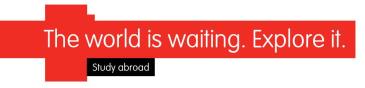 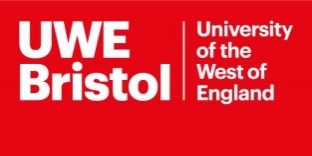 UWE BRISTOL STUDY ABROAD APPLICATION FORM 2017-18This application form is for current UWE students applying for UWE approval to study for one semester or one year at a partner institution, through the Erasmus+ or Study Abroad schemes.Please note that if approved by UWE, you will be required to formally apply to the host university - it is your responsibility to meet partner application deadlines.This application must be submitted by email to StudyAbroad@uwe.ac.uk by mid-day on Friday 29th September 2017(international) & 13th October 2017 (Erasmus).Please submit a copy of your MyUWE record showing your grades for modules you have completed, and the modules you are currently studying. They can be in .doc, .pdf or screenshot format.Please provide the name, position and contact details for one member of UWE academic staff (eg academic personal tutor, programme leader, module leader) who can provide information about your studies to date and your suitability for this opportunity:Please complete the four questions on the next page to explain why you wish to take up this opportunity, what you expect to gain from it, and what preparation you have done.UWE BRISTOL STUDY ABROAD APPLICATION FORM 2017-18This application must be submitted by email to StudyAbroad@uwe.ac.uk by mid-day on Friday 29th September 2017 (international) & 13th October 2017 (Erasmus).First NameLast NameUWE Student NumberUWE e-mailAlternative e-mailUWE Degree Current Year of StudyYear 1Year 1Year 2Year 3Date of BirthNationalitySpecial Needs RequirementsInstitution Selected Option 1Option 2Option 3Referee NamePositione-mailHow do you think studying at another university will impact on your further study and career? (150 words)How will studying at another university overseas complement and/ or build on your previous non-academic experience? (150 words)What appeals to you about the institution(s) you have selected? (150 words)Please provide information on all choices you have included.What do you expect to be the greatest challenges of studying abroad and how will you prepare for these? (150 words)